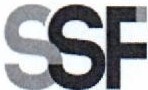 SUPERINTENDENCIA DEL SISTEM AFINANCIEROFECHA: 14/12/2022Versión pública según Art. 30 LAIP. Por supresión de información confidencial. Art. 24 Lit. c. LAIP.SSF 2022 ORDEN DE COMPRANo.	436PROVEEDOR: EQUIPOS ELECTRONICOS VALDES, S.A. DE C.V.NIT:	xxxxxxxxxxxxxxxxxUNIDAD SOLICITANTE: DIRECCIÓN DE TECNOLOGÍA DE LA INFORMACIÓN:ADMINISTRADOR O.C.: FREDY EFREN URQUILLA MARTÍNEZ(1728)REQUERIMIENTO No. 446/2022ANALISTA: ENRIQUE DELGADOFAVOR SUMINISTRAR LO SIGUIENTE:	BIEN	X	SERVICIOSON: UN MIL SETECIENTOS VEINTE US DÓLARES 00/100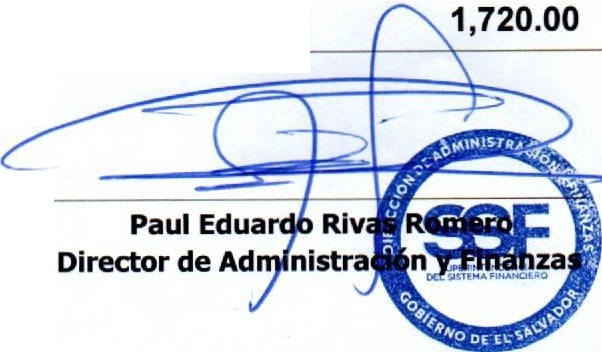 ORIGINALCANTIDADCODIGODESCRIPCIONCOSTO UNITARIOCOSTO TOTAL20410410OTROS GASTOS86.00001,720.00UPS1410410OTROS GASTOS0.00000.00LUGAR DE ENTREGA: 3a. CALLE PONIENTE Y PASAJE ITSMANIA N° 3952, COLONIA ESCALÓN, SAN SALVADOR1410410OTROS GASTOS0.00000.00TIEMPO DE ENTREGA: INMEDIATO Si AÚN TENEMOS EN INVENTARIO, SINO 30 DÍAS DESPUÉS DE RECIBIDA LA OC1410410OTROS GASTOS0.00000.00FORMA DE PAGO: UN SOLO PAGO DE ACUERDO A LA PROGRAMACIÓN DE PAGOS DE LA SSF